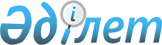 Аудандық мәслихаттың 2009 жылғы 23 желтоқсандағы №4С -19/3 " 2010-2012  жылдарға арналған аудандық бюджет туралы" шешіміне өзгерістер  енгізу туралы
					
			Күшін жойған
			
			
		
					Ақмола облысы Жарқайың аудандық мәслихатының 2010 жылғы 25 маусымдағы № 4С-22/4 шешімі. Ақмола облысы Жарқайың ауданының Әділет басқармасында 2010 жылғы 13 шілдедегі № 1-12-129 тіркелді. Күші жойылды - Ақмола облысы Жарқайың аудандық мәслихатының 2011 жылғы 4 ақпандағы № 4С-29/8 шешімімен

      Ескерту. Күші жойылды - Ақмола облысы Жарқайың аудандық мәслихатының 2011.02.04 № 4С-29/8 шешімімен      2008 жылғы 4 желтоқсандағы Қазақстан Республикасының Бюджеттік кодексінің 106 бабының 2 тармағының 4 тармақшасына, Қазақстан Республикасының 2001 жылғы 23 қаңтардағы «Қазақстан Республикасындағы жергілікті мемлекеттік басқару және өзін-өзі басқару туралы» Заңының 6 бабының 1 тармағының 1 тармақшасына сәйкес Жарқайың аудандық мәслихаты ШЕШІМ ЕТТІ:



      1. Жарқайың аудандық мәслихатының «2010-2012 жылдарға арналған аудандық бюджет туралы» 2009 жылғы 23 желтоқсандағы № 4С-19/3 (Нормативтік құқықтық актілерінің мемлекеттік тіркеу тізілімінде № 1-12-119 болып тіркелген, 2010 жылғы 22 қаңтарында «Целинное знамя» аудандық газетінде жарияланған) шешіміне келесі өзгерістер енгізілсін:



      1 тармақтың:

      1 тармақшасындағы:

      «1 785 675, 1» сандары «1 762 997,1» сандарына ауыстырылсын;

      «1 588 698,1» сандары «1 566 020,1» сандарына ауыстырылсын;

      2 тармақшасындағы:

      «1 810 889,4» сандары «1788 211,4» сандарына ауыстырылсын;



      3 тармақтың:

      «581 846,1» сандары «559 168,1» сандарына ауыстырылсын;



      8 тармақтың:

      «192 852» сандары «170 174» сандарына ауыстырылсын;

      «152 326» сандары «129 648» сандарына ауыстырылсын;



      1 қосымшадағы:

      « I. Түсімдер» бөлімінде:

      «1 785 675,1» сандары «1 762 997,1» сандарына ауыстырылсын;

      «Ресми трансферттерден түсетін түсімдер» 4 категориалары бойынша «1 588 698,1» сандары «1 566 020,1» сандарына ауыстырылсын;

      «Жоғары тұрған мемлекеттік басқару органдарынан түсетін трансферттер» 02 сыныбы бойынша «1 588 698,1» сандары «1 566 020,1» сандарына ауыстырылсын;

      «Облыстық бюджеттен түсетін трансферттер» 2 сыныпшасы бойынша «1 588 698,1» сандары «1 566 020,1» сандарына ауыстырылсын;

      «II. Шығындар» бөлімінде:

      «1 810 889,4» сандары «1788 211,4» сандарына ауыстырылсын;

      «Тұрғын үй-коммуналдық шаруашылық» 07 функционалдық топтағы «378 163» сандары «355 485» сандарына ауыстырылсын;

      «Ауданның (облыстық маңызы бар қаланың) құрылыс бөлімі» 467 бюджеттік бағдарламалардың әкімшілігі бойынша «205 852» сандары «183 174» сандарына ауыстырылсын;

      «Мемлекеттік коммуналдық тұрғын үй қорының тұрғын үй құрылысы және (немесе) сатып алу» 003 бюджеттік бағдарламасы бойынша «165 326» сандары «142 648» сандарына ауыстырылсын;



      2. Осы шешім Жарқайың ауданының Әділет басқармасында мемлекеттік тіркеуден өткен күнінен бастап күшіне енеді және 2010 жылдың 1 қаңтарынан бастап қолданысқа енгізіледі.      Аудандық мәслихат

      сессиясының төрағасы                       С. Оспан-ұлы      Аудандық мәслихаттың

      хатшысы                                    Б.Швачкин      «КЕЛІСІЛГЕН»      Жарқайың ауданының әкімінің м.а.           М.Жүнісов      Жарқайың ауданының

      «Қаржы бөлімі» мемлекеттік

      мекемесінің бастығы                        Б. Ахметова      «Жарқайың ауданының экономика

      және бюджеттік жоспарлау бөлімі»

      мемлекеттік мекемесінің бастығының м.а.    Д.Бейсенбай
					© 2012. Қазақстан Республикасы Әділет министрлігінің «Қазақстан Республикасының Заңнама және құқықтық ақпарат институты» ШЖҚ РМК
				